Aviation 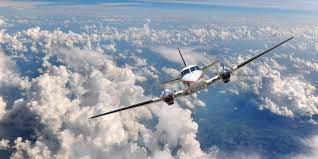 Aviation is an exciting career choice with lots of possibilities including pilot, aeronautical engineer, flight attendant, air traffic controller, check-in agent, cargo handling supervisor, airport operation staff and more. Te Kura can offer students the opportunity to study Aviation by ordering unit standards through Service IQ.The Level 1 and Level 2 unit standards are recommended for students who are new to Aviation. Students can enrol into two units at a time. The work is paper-based, and students will be required to hand-write their answers in blue or black pen (no pencil).The Level 3* unit standards are open to students who have prior knowledge of Aviation, including those who are studying towards their Private Pilot Licence (PPL). Students will be enrolled into one unit at a time. The work is online, and students may be required to attend webinars/additional training sessions. *All Level 3 unit standards require students to sit an exam in order to gain the credits.   ** Recommended for students with a general interest in Aviation.*** Recommended for students who wish to become a Pilot.If you have any questions or you would like to enrol, please contact Lisa Usoali’i-Jansen, Secondary / Tertiary Advisor via email Lisa.Usoalii-Jansen@tekura.school.nzLEVEL 1 Aviation Unit Standards 2023LEVEL 1 Aviation Unit Standards 2023LEVEL 1 Aviation Unit Standards 2023LEVEL 1 Aviation Unit Standards 2023Unit StandardDescriptionNCEA LevelCredits16818Demonstrate knowledge of aviation industry law, systems and procedures11LEVEL 2 Aviation Unit Standards 2023LEVEL 2 Aviation Unit Standards 2023LEVEL 2 Aviation Unit Standards 2023LEVEL 2 Aviation Unit Standards 2023Unit StandardDescriptionNCEA LevelCredits19585Describe the development of aviation from pre World War 1 through to current times2819586Identify aviation support structures, aircraft types and operations in New Zealand2319587Demonstrate knowledge of internal structures in the civil aviation industry in New Zealand2320676 (Assessment Only)Demonstrate knowledge of aviation career and training options2320677Demonstrate knowledge of the principles of aircraft flight22LEVEL 3 Aviation Unit Standards 2023LEVEL 3 Aviation Unit Standards 2023LEVEL 3 Aviation Unit Standards 2023LEVEL 3 Aviation Unit Standards 2023LEVEL 3 Aviation Unit Standards 2023Unit StandardNameDescriptionNCEA LevelCredits23425**Human Factors(Physiology and Cognitive Processes)Demonstrate knowledge of human factors for private aircraft operations3523426**Meteorology(Atmospheric fundamentals and practical application)Demonstrate knowledge of air navigation and flight planning for private aircraft operations3523427**Aircraft Technical Knowledge(Engineering focus)Demonstrate knowledge of air law for private aircraft operations3523424***Flight RadioTelephone OperatorDemonstrate knowledge and use of flight radiotelephony for aircraft operations3323428***Aviation LawDemonstrate knowledge of meteorology for private aircraft operations3523431***Flight NavigationDemonstrate aircraft technical knowledge and principles of flight for private aircraft operations310